SNAKE AWARENESS POLICY
Early Education and Care services may be located in bush settings or visit bush settings as part of their educational program where it is known snakes may be active and present. Snakes are most prevalent during Spring or Summer but could be encountered at any time of the year- especially on sunny days. Unprovoked, snakes rarely attack humans and are generally shy, timid animals that will avoid conflict if given the opportunity.  Snakes are protected under the Nature Conservation Act 1992 and it is an offence to kill or injure them. The greatest risk of snake bite from venomous snakes is from people trying to kill or handle them.Our Service is committed to providing a safe and healthy environment for children and staff whilst being respectful of wildlife in and around our environment. We aim to minimise the potential risk of injury from a snake bite by educating children and staff about the risks associated with snakes. NATIONAL QUALITY STANDARD (NQS)EDUCATION AND CARE SERVICES NATIONAL REGULATIONSRELATED POLICIES PURPOSEWe aim to ensure every reasonable precaution is taken to protect children and staff from harm and hazards likely to cause injury, including the potential risk from snake bites. This policy aims to define the risks of snakes within our service environment, the necessary strategies implemented to minimise the risk of snake bites and the appropriate medical response if required.SCOPEThis policy applies to children, families, staff, management, and visitors of the Service.SNAKES
Australia has around 170 species of land snakes, some equipped with venom more toxic than any other snakes in the world. Some of the most dangerous snakes belong to the front-fanged group including- the tiger snake, brown snake, eastern taipan, death adder and mulga or king brown snake. Although less venomous than many other Australian snakes, the red-bellied black snake is quite common in urban areas of NSW. Snake bites can be potentially fatal so immediate medical assistance should be sought for all cases of suspected snake bite.Snakes are not naturally aggressive and always prefer to retreat. They will only attack humans if hurt or provoked. People are most likely to be bitten when attempting to kill or handle a snake. IMPLEMENTATIONMANAGEMENT/NOMINATED SUPERVISOR WILL:conduct a risk assessment to identify the potential risk of encountering a snake on the service premisesdevelop an emergency plan and procedure to include the response if encountering a snake and emergency first aid  required in case of a snake biteprovide a snake identification chart for snakes found in our local area for educators and staff provide emergency first aid training for all educators and staff annually including updates each ‘snake season’ of immobilisation techniquesensure an emergency action plan is displayed in a prominent location should a snake bite occurensure First Aid Kits contain compression bandages ensure daily inspections of the outdoor and indoor learning environment are conducted prior to children arriving at the serviceensure lawns and gardens are well maintainedcut any long grass around the boundaries of the premises remove snake habitats such as piles of timber, compost heaps or sheets of galvanized iron from around the premisemaintain clean surroundings around any animal housing/cages to reduce any potential mice population (a food source for snakes)reptile proof any chicken or other animal enclosuresensure pet food and water bowls are not accessible to wildlifeprovide information to families about snake awareness and recommended responses if encountering a snakeeducate children about how to respond to a snake sighting or encounter at the Service or when participating on an excursionhave the contact number of Wires or other licensed snake handler readily available to assist in rescuing the snake if the snake cannot return to its natural environment- [for example the snake is located in a garden shed or storage container; the snake is located inside and is unable to exit the building/premises]follow procedures for notification of a serious incident in the unlikely event of a staff member or child being bitten by a snakecomplete an Incident, Injury, Trauma and Illness Record in the event of a snake biteensure all educators and staff wear enclosed footwear at all timesEDUCATORS WILL:examine the Service grounds during their daily indoor and outdoor safety checks to ensure no snakes are sightedensure no animal food or water is left out for wildlife overnightbecome familiar and confident with the Service’s emergency evacuation policies and procedures in case of a snake encounter or snake bitealways leave snakes alonebe aware of snake species inhabiting the local areaparticipate in annual First Aid trainingensure the First Aid Kit is easily accessible and contains compression bandagesnotify the Nominated Supervisor/Responsible Person/Approved Provider immediately if a snake is sightedwear adequate clothing and enclosed shoes at all times educate children about snakes and snake bite prevention behavioursensure children are reminded on a regular basis that if they encounter a snake, to move away quietly and report the sighting to an educatoreducate children not to put their hands into hollow logs or rock crevices.ENCOUNTERING A SNAKEIf a snake is sighted or encountered at the Service educators and staff will:inform children to move away quietlyremove all children and staff from the immediate area, or evacuate the room until snake is removed if indoorsisolate this area until the snake is removed or movesnote the location of the snakeif possible, monitor the snake from a safe distance (at least 5 metres away)if snake remains and is perceived to be a threat, contact local snake handler or WIRES if indoors, close doors to the room and place towels along the bottom of the doors so the snake cannot move to another area and wait for snake handler to remove the snakedo not approach the snake or try to contain it.EMERGENCY SNAKE BITE ACTION PLANConduct a primary survey of the area – do not attempt to catch or kill the snakeStay calm and call for help- have someone call 000 for an ambulanceReassure the child/adult and encourage them to keep calm and stillImmediately apply a firm bandage over the bite marks or scratchesApply Pressure Immobilisation Technique (see Appendix 1)Maintain continued pressure and immobilise ensuring the child/adult does not moveRest and reassure the patientDo not take off clothingDo not wash bite as a venom sample can be used to identify the snakeDo not cut or suck the bite to drain venomDo not apply a tourniquetBe prepared- resuscitation may be requiredFAMILIES WILL:familiarise themselves with the Snake Awareness Policyreinforce snake awareness behaviours with their child- especially during ‘snake season’provide feedback to the Service regarding this policy for review and improvementAPPENDIX 1Pressure immobilisation bandageA pressure immobilisation bandage is recommended for anyone bitten by a venomous snake. This involves firmly bandaging the area of the body involved, such as the arm or leg, and keeping the person calm and still until medical help arrives.Follow these steps to apply a pressure immobilisation bandage: First put a pressure bandage over the bite itself. It should be tight, and you should not be able to easily slide a finger between the bandage and the skin.Then use a heavy crepe or elasticised roller bandage to immobilise the whole limb. Start just above the fingers or toes of the bitten limb and move upwards on the limb as far as the body. Splint the limb including joints on either side of the bite.Keep the person and the limb completely at rest. If possible, mark the site of the bite on the bandage with a pen.(source: health direct)PosterFirst aid fact sheet Snake bite St John Ambulance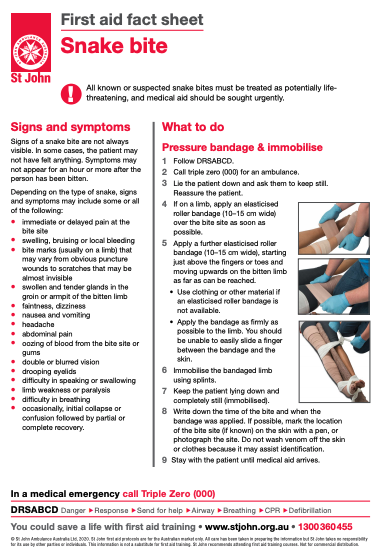 SOURCEAustralian Children’s Education & Care Quality Authority. (2014).Australian Venom Research Unit, University of Melbourne www.avru.orgAustralian Capital Territory Government Environment, Planning and Sustainable Development Directorate- Environment Urban Wildlife SnakesEducation and Care Services National Regulations. (2011)
Guide to the Education and Care Services National Law and the Education and Care Services National Regulations. (2017).Guide to the National Quality Framework. (2018). (Amended 2020).Health Direct https://www.healthdirect.gov.au/snake-bitesRevised National Quality Standard. (2018).St John Ambulance Australia (2020 First aid fact sheet Snake BiteREVIEWQUALITY AREA 2: CHILDREN’S HEALTH AND SAFETYQUALITY AREA 2: CHILDREN’S HEALTH AND SAFETYQUALITY AREA 2: CHILDREN’S HEALTH AND SAFETY2.2Safety Each child is protected. 2.2.1SupervisionAt all times, reasonable precautions and adequate supervision ensure children are protected from harm and hazard.2.2.2Incident and emergency Plans to effectively manage incidents and emergencies are developed in consultation with relevant authorities, practiced and implemented. QUALITY AREA 3: PHYSICAL ENVIRONMENTQUALITY AREA 3: PHYSICAL ENVIRONMENTQUALITY AREA 3: PHYSICAL ENVIRONMENT3.2.3Environmentally responsibleThe service cares for the environment and supports children to become environmentally responsibleQUALITY AREA 7: GOVERNANCE AND LEADERSHIPQUALITY AREA 7: GOVERNANCE AND LEADERSHIPQUALITY AREA 7: GOVERNANCE AND LEADERSHIP7.1.2Management SystemsSystems are in place to manage risk and enable the effective management and operation of a quality service.12Meaning of serious incident 85Incident, injury, trauma and illness policies and procedures86Notification to parents of incident, injury, trauma and illness87Incident, injury, trauma and illness record89First Aid Kits 97Emergency and evacuation procedures 98Telephone or other communication equipment 100Risk assessment must be conducted before excursion168Education and care services must have policies and procedures Administration of First Aid Policy 
Emergency Evacuation Policy 
Family Communication PolicyHealth and Safety PolicyIncident, Illness, Accident and Trauma PolicySupervision PolicyWork Health and Safety PolicyPOLICY REVIEWED BYHaidee CheesewrightEducator12.05.22POLICY REVIEWEDMay 2022NEXT REVIEW DATEMay 2023MODIFICATIONSminor editsformatting editssources checked for currencyminor editsformatting editssources checked for currencyminor editsformatting editssources checked for currencyMAY 2021New Policy DevelopedNew Policy DevelopedNew Policy Developed